Les 10 élèves de petite section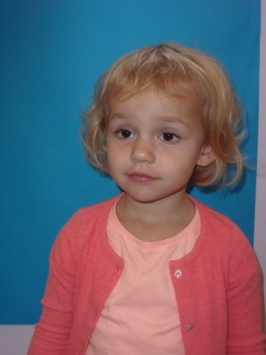 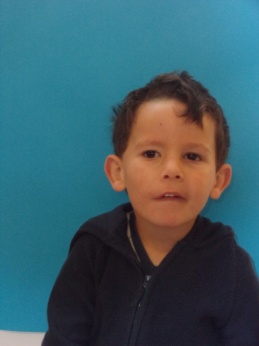 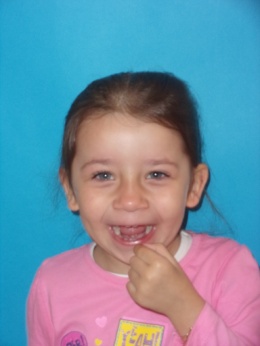 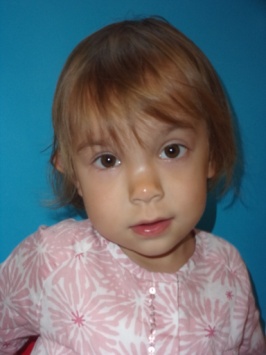 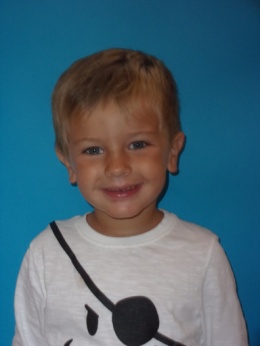 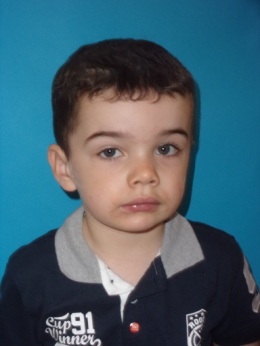 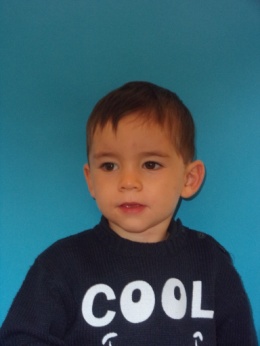 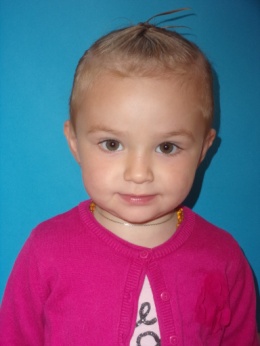 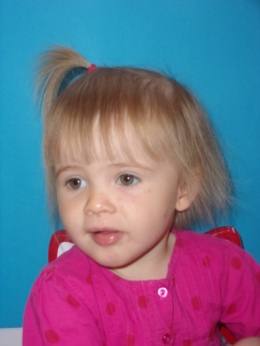 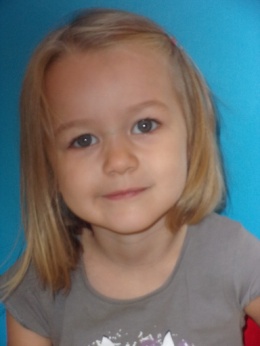 Les 11 élèves de moyenne section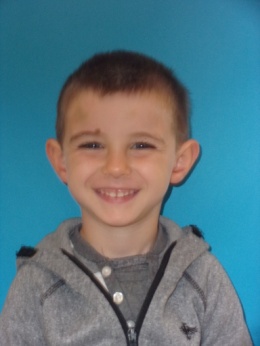 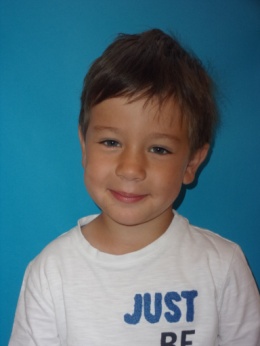 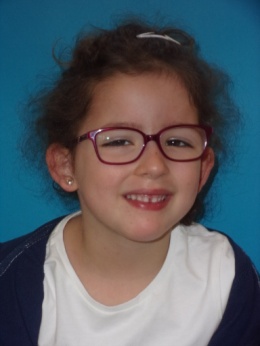 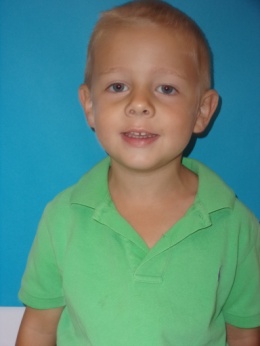 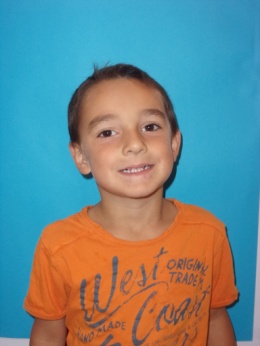 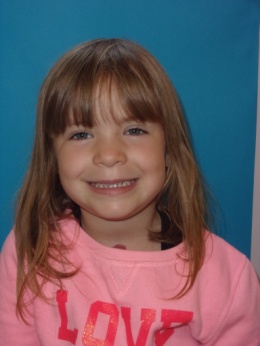 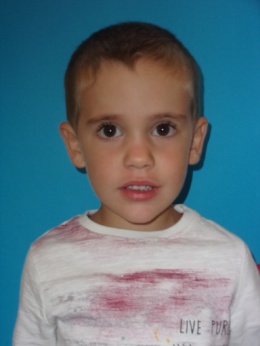 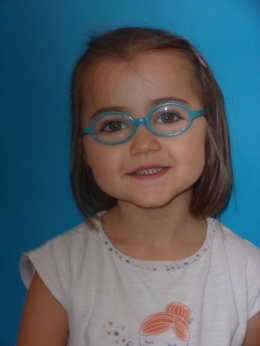 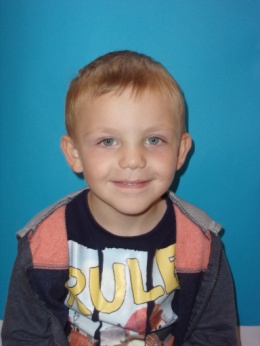 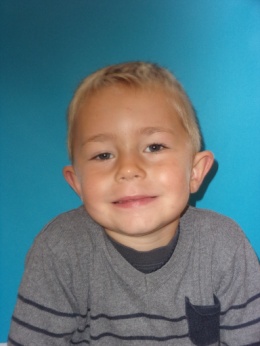 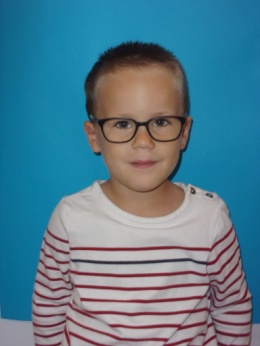 